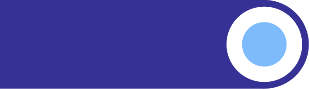 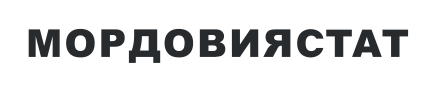 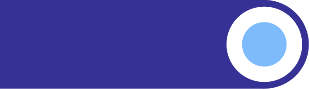 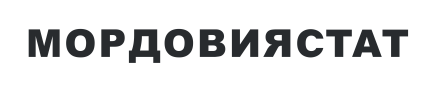 ОБ ИНДЕКСЕ ПОТРЕБИТЕЛЬСКИХ ЦЕН В РЕСПУБЛИКЕ МОРДОВИЯ В ДЕКАБРЕ 2023 ГОДАИндекс потребительских цен в декабре 2023 года к предыдущему месяцу составил 100,6% (справочно: в декабре 2022 года к предыдущему месяцу – 101,1%).  Индексы потребительских цен , %Цены на продовольственные товары в целом за месяц повысились на 1,0%. В декабре цены на плодоовощную продукцию изменились следующим образом: огурцы свежие стали дороже на 46,3%, виноград – на 21,6%, помидоры свежие – на 10,0%, морковь – на 7,5%, грибы свежие – на 7,4%, картофель – на 6,4%, лук репчатый – на 6,1%, чеснок – на 5,1%, бананы – на 4,7%, зелень свежая – на 4,4%, яблоки – на 4,3%, груши – на 3,5%, ягоды замороженные – на 3,3%, сухофрукты – на 2,7%, капуста белокочанная свежая – на 1,6%, орехи – на 1,4%, свекла столовая – на 1,2%. В свою очередь на 6,2% стали дешевле лимоны, на 3,5% – апельсины, на 0,1% – овощи замороженные.В декабре среди прочих наблюдаемых продовольственных товаров наибольшее повышение цен отмечено на яйца куриные  на 17,3%, кофе в организациях быстрого обслуживания – на 4,1%, крупу манную и молоко питьевое цельное стерилизованное 2,5-3,2% жирности – на 3,5%, филе рыбное – на 3,4%, соки фруктовые – на 3,3%, рыбу соленую, маринованную, копченую – на 3,0%, молоко для детей – на 2,8%, овсяные хлопья «Геркулес» - на 2,7%, масло сливочное и национальные сыры и брынзу – на 2,6%, творожок детский и бараночные изделия – на 2,4%, продукцию предприятий общественного питания быстрого обслуживания (сэндвич типа «Гамбургер») – на 2,3%, филе сельди соленое – на 2,2%, рис шлифованный и кофе натуральный растворимый – на 2,1%, варенье, джем, повидло – на 2,0%, вермишель и молоко сгущенное с сахаром – на 1,9%, рыбу мороженую разделанную (кроме лососевых пород) – на 1,8%, муку пшеничную и масло подсолнечное – на 1,7%. В то же время подешевели: икра лососевых рыб, отечественная – на 5,4%, креветки мороженые неразделанные – на 5,2%, жевательная резинка – на 4,2%, рыба живая и охлажденная – на 4,0%, крупа гречневая – ядрица – на 3,7%, куры охлажденные и мороженые – на 3,3%, соль поваренная пищевая – на 2,2%, пшено, крупы овсяная и перловая и мясокопчености – на 2,1%, сельдь соленая, свинина (кроме бескостного мяса) и чай черный байховый – на 1,6%, вино игристое отечественное и сахар – песок – на 1,5%, какао – на 1,4%, маргарин – на 1,2%, фарш мясной – 1,1%.  В декабре цены на непродовольственные товары в среднем в среднем за месяц выросли на 100,6%. Здесь наиболее всего подорожали: батарейки электрические типа АА – на 5,4%, авторучка шариковая – на 4,5%, ползунки из хлопчатобумажного трикотажного полотна – на 3,8%, крем для лица и легковой автомобиль импортный подержанный – на 3,4%, дрель электрическая – на 3,2%, смарт – часы – на 3,0%, вата отечественная, санитарно – гигиеническая маска и колготки женские эластичные – на 2,9%, легковой автомобиль отечественный новый – на 2,8%, прокладки женские гигиенические – на 2,6%, жидкие чистящие и моющие средства – на 2,5%, мыло туалетное жидкое и дезодорант – на 2,4%, пеленки для новорожденных – на 2,3%, халат женский – на 2,2%,  стол рабочий кухонный, бумажные носовые платки и триммер – на 2,1%, шкаф – вешалка для прихожей, телевизор и лопата садовая – на 1,9%, зеркало навесное для ванной комнаты, спички и набор корпусной мебели – на 1,7%. Вместе с тем, снизились цены на термометры медицинские безртутный (галинстановый) и электронный стандартный на 3,7% и 3,4% соответственно, кресло детское автомобильное – на 2,9%, фотоаппарат – на 2,8%, чемодан – на 2,2%, аппарат для измерения артериального давления электронный и компьютер планшетный – на 2,1%, гель для душа – на 1,7%, печь микроволновую и смартфон – на 1,6%, бритвенные станки одноразовые – на 1,5%, машину стиральную автоматическую и антисептик для рук – на 1,4%, юбку женскую из полушерстяных или смесовых тканей – на 1,0%. На дизельное топливо цены повысились на 0,8%, бензин автомобильный – на 0,4%, на газовое моторное топливо снизились на 0,2%.В декабре цены на медикаменты повысились на 0,9%. В данной группе товаров наиболее подорожали: метилурацил – на 4,7%, синупрет – на 4,5%, гриппферон – на 4,1%, таурин – на 3,8%, корвалол – на 3,7%, цитрамон – на 3,5%, валидол – на 3,2%, омепразол – на 2,4%, троксерутин и бисопролол – на 2,3%, афобазол – на 2,2%, активированный уголь – на 2,1%, ингалипт и умифеновир (арбидол) – на 2,0%, эуфиллин и мирамистин – на 1,9%, нафазолин – на 1,8%, фуросемид – на 1,7%. Одновременно подешевели: алмагель – на 2,6%, амлодипин – на 2,5%, осельтамивир (номидес) – на 1,8%, амброксол – на 1,4%, натрия хлорид – на 1,0%, ацетилцистеин (АЦЦ) – на 0,8%, канефрон Н – на 0,7%, левомеколь и фосфоглиф – на 0,6%, поливитамины – на 0,4%. В декабре 2023 года индекс цен на услуги составил 99,8%. Наиболее заметно снизились цены в на поездки: на отдых в Египет – на 25,2%, на отдых в ОАЭ – на 22,5%, в страны Закавказья – на 21,0%, на отдых на Черноморском побережье России и в Крыму – на 19,1%, на отдых в Турцию – на 15,1%, в отдельные страны Юго – Восточной Азии – на 11,4%, в отдельные страны Средней Азии – на 6,8%, в Беларусь – на 5,0%. Среди прочих услуг снижение цен отмечено на проезд в плацкартных вагонах фирменных поездов дальнего следования на 8,9%, в нефирменных – на 8,2%, полет в салоне экономического класса самолета – на 7,7%, проживание в гостинице 4*-5* - на 3,8%, годовую стоимость полиса добровольного страхования легкового автомобиля от стандартных рисков (КАСКО) – на 3,2%, годовую стоимость полиса добровольного страхования жилья от стандартных рисков – на 2,5%.В свою очередь повысились тарифы на проезд в купейных вагонах фирменных поездов дальнего следования на 22,8%, рытье могилы – на 9,1%, аренду двухкомнатной и однокомнатной квартир у частных лиц – на 7,4% и 4,8% соответственно, первичный консультативный осмотр больного у стоматолога – на  5,0%, плату за пересылку простой посылки внутри России – на 4,8%, проживание в гостинице 2* - на 4,7%, плату за пользование потребительским кредитом – на 4,0%, проезд в междугороднем автобусе – на 3,7%, проезд в купейных вагонах нефирменных поездов дальнего следования – на 3,3%, проезд в такси – на 2,7%, изготовление коронки – на 1,8%, занятия в плавательных бассейнах – на 1,4%, ремонт брюк их всех видов тканей и постановку набоек – на 1,3%, экскурсию автобусную – на 0,7%. Декабрь 2023 г. кДекабрь 2023 г. кДекабрь 2023 г. кноябрю 2023 г.декабрю 2022 г.Январь – декабрь 2023 г. к январю-декабрю 2022 г.Все товары и услуги100,60105,73104,81в том числе:продовольственные товары101,02105,83103,45из них:продовольственные товары (без алкогольных напитков)101,18106,35103,67продовольственные товары (без овощей, картофеля и фруктов)100,30103,61102,75плодоовощная продукция, включая картофель108,38133,01111,25алкогольные напитки99,76102,11101,97Непродовольственные товары100,56104,84103,77из них:бензин автомобильный100,36105,80103,13медикаменты100,86108,38105,42Услуги населению99,81106,74109,39